Click on the titles to see the records in sEURchBookse-books

Climate change law and policy in the Middle East and North Africa regionby Damilola S. Olawuyi (Damilola Sunday) (ed.)Abingdon, Oxon ; New York, NY : Routledge, Taylor & Francis Group, 2022 ISBN: 9781003044109 1003044107 9781000423075 1000423077"Exterminate all the brutes" : one man's odyssey into the heart of darkness and the origins of European genocideby Sven LindqvistNew York : The New Press, 1996ISBN: 9781620977057 1620977052Hungry translations : relearning the world through radical vulnerabilityby Richa NagarUrbana (Ill.) : University of Illinois Press, [2019]ISBN: 9780252051418 0252051416Invitation to sociology : a humanistic perspectiveby Peter L. Berger 
New York : Open Road Integrated Media, 2011ISBN: 9781306598323 130659832X 9781453215401 1453215409Muddying the waters : coauthoring feminisms across scholarship and activismby Richa Nagar
Urbana ; Chicago ; Springfield : University of Illinois Press, [2014]ISBN: 9780252096754 0252096754 0252038797 9780252038792 0252080351 9780252080357Queer public history : essays on scholarly activismby Marc SteinOakland, California : University of California Press, [2022]ISBN: 0520973038 9780520973039Routledge handbook of contemporary Vietnamby Jonathan D. London (ed.)Abingdon, Oxon ; New York, NY : Routledge, 2023ISBN: 9781315762302 1315762307 9781317647881 1317647882 9781317647898 1317647890 1317647904 9781317647904The Oxford handbook of feminist theoryby Lisa Jane Disch, M. E. Hawkesworth (eds.)New York, NY : Oxford University Press, [2016]ISBN: 9780199328598 0199328595 9780190249663 0190249668The SAGE handbook of participatory research and inquiryby Danny Burns, Joanna Howard (Researcher), Sonia Ospina (eds.)London ; Thousand Oaks, California : SAGE, [2021]ISBN: 9781529766219 1529766214 9781529767049 1529767040 9781529769432 1529769434The tragic science : how economists cause harm (even as they aspire to do good)by George DeMartinoChicago : University of Chicago Press, 2022ISBN: 0226821242 9780226821245

PrintA philosopher's manifesto : ideas and arguments to change the worldby Julian Baggini (ed.)
Cambridge; New York: Cambridge University Press, 2022ISBN: 1009272667 9781009272667; ISSN: 1358-2461Call Numbers:70949 - ISS The Hague Open Stacks (for loan)Demystifying disability : what to know, what to say, and how to be an allyby Emily Ladau 
California : Ten Speed Press, [2021]ISBN: 9781984858979 1984858971
Call Numbers:70951 - ISS The Hague Open Stacks (for loan)
Development, civil society and faith-based organizations : bridging the sacred and the secularby Gerard Clarke, Michael JenningsBasingstoke [England] ; New York : Palgrave Macmillan, 2008.ISBN: 9780230020016 0230020011Call Numbers:70948 - ISS The Hague Open Stacks (for loan)Local maladies, global remedies : reclaiming the right to health in Latin Americaby Everaldo Lamprea MontealegreCheltenham, UK : Edward Elgar Publishing, [2022]ISBN: 9781800376533 1800376537
Call Numbers:70960 - ISS The Hague Open Stacks (for loan)Silencing the past : power and the production of historyby Michel-Rolph Trouillot, Hazel V. CarbyBoston, Massachusetts : Beacon Press, [2015]ISBN: 0807080535 9780807080535Call Numbers:70956 - ISS The Hague Open Stacks (for loan)70957 - ISS The Hague Open Stacks (for loan)Society in flux : two centuries of social theoryby Harry F. Dahms (ed.)Bingley, UK : Emerald Group Publishing, 2022.ISBN: 180262242X 9781802622423Call Numbers:70947 - ISS The Hague Open Stacks (for loan)
The age of migration : international population movements in the modern worldby Hein de Haas, Stephen Castles, Mark J. MillerLondon : Red Globe Press, 2020ISBN: 9781352007985 1352007983 9781352007121 1352007126Call Numbers:70954 - ISS The Hague Open Stacks (for loan)The case for degrowthby Giorgos KallisCambridge, UK ; Medford, MA : Polity Press, 2020ISBN: 9781509535620 1509535624 9781509535637 1509535632Call Numbers:70952 - ISS The Hague Open Stacks (for loan)70953 - ISS The Hague Open Stacks (for loan)The end of laissez-faire? : on the durability of embedded neoliberalismby Damien CahillCheltenham, UK : Northampton, MA: Edward Elgar Publishing, 2015ISBN: 9781785366437 1785366432Call Numbers: 70958 - ISS The Hague Open Stacks (for loan)70959 - ISS The Hague Open Stacks (for loan)The party leads all : the evolving role of the Chinese Communist Partyby Jacques deLisle, Guobin Yang (eds.)
Washington, D.C. : Brookings Institution Press, [2022]ISBN: 9780815739517 0815739516Call Numbers:70950 - ISS The Hague Open Stacks (for loan)Gifts
Regional reorganisation, communal context and conflicts in Ghanaby Dennis Amego Korbla Penu
Thesis, Dissertation: Rotterdam: EUR International Institute of Social Studies, 2022ISBN: 9789064901508 9064901503Call Numbers:70955 - ISS The Hague Open Stacks (for loan)New Acquisitions –August 2022
University Library at ISSBooks
Journals
DVDs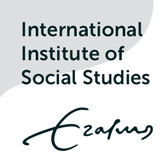 